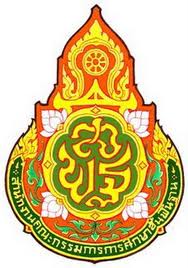 สังกัดสำนักงานเขตพื้นที่การศึกษามัธยมศึกษา เขต 36สำนักงานคณะกรรมการการศึกษาขั้นพื้นฐานกระทรวงศึกษาธิการส่วนที่ 1ข้อมูลพื้นฐาน1. ข้อมูลทั่วไป	ชื่อโรงเรียน................................................................ที่ตั้ง........................ตำบล.................................อำเภอ.......................................................จังหวัด............................................สังกัด.......................................โทรศัพท์................................................โทรสาร....................................E-mail…………………………………………Website………………………………………...เปิดสอนระดับชั้น...............................ถึงระดับชั้น..............................เนื้อที่........................ไร่.........................ตารางวา2. ข้อมูลผู้บริหาร	1) ผู้อำนวยการโรงเรียน ชื่อ-สกุล......................................................โทรศัพท์..................................E-mail……………………………………………….วุฒิการศึกษาสูงสุด..............................สาขา...................................ดำรงตำแหน่งที่โรงเรียนนี้ตั้งแต่..........................................จนถึงปัจจุบัน เป็นเวลา...............ปี..............เดือน	2) รองผู้อำนวยการโรงเรียน.................................คน	     2.1 ชื่อ-สกุล...............................................................วุฒิการศึกษาสูงสุด..................................โทรศัพท์.........................................E-mail………………………………………..รับผิดชอบกลุ่ม (ตามโครงสร้างการบริหารงานของสถานศึกษา).................................................. 	     2.2 ชื่อ-สกุล...............................................................วุฒิการศึกษาสูงสุด..................................โทรศัพท์.........................................E-mail………………………………………..รับผิดชอบกลุ่ม (ตามโครงสร้างการบริหารงานของสถานศึกษา)..................................................3. ข้อมูลครูและบุคลากร4. ข้อมูลนักเรียน (ณ วันที่ 10 มิถุนายน ของปีการศึกษาที่รายงาน)	1) จำนวนนักเรียนในเขตพื้นที่บริการ ทั้งสิ้น.....................คน อัตราส่วนครู : นักเรียน.....................	2) จำนวนนักเรียนในโรงเรียน ทั้งสิ้น.....................คน จำแนกตามระดับชั้นที่เปิดสอนส่วนที่ 2 ผลการติดตามตรวจสอบคุณภาพการศึกษาองค์ประกอบที่ 1 กำหนดมาตรฐานการศึกษาของสถานศึกษา	สรุปผลการติดตามตรวจสอบคุณภาพโดยภาพรวม ขององค์ประกอบที่ 1 กำหนดมาตรฐานการศึกษาของสถานศึกษา	1. วิธีดำเนินการของสถานศึกษา (โรงเรียนได้ดำเนินการอย่างไรเกี่ยวกับการกำหนดมาตรฐานการศึกษาของสถานศึกษา)..................................................................................................................................................................................................................................................................................................................................................	2. ผลงานที่ปรากฏจากการดำเนินงาน..................................................................................................................................................................................................................................................................................................................................................	3. จุดเด่น..................................................................................................................................................................................................................................................................................................................................................	4. จุดที่ควรพัฒนา..................................................................................................................................................................................................................................................................................................................................................	5. ข้อเสนอแนะ..................................................................................................................................................................................................................................................................................................................................................องค์ประกอบที่ 2 จัดทำแผนพัฒนาการจัดการศึกษาของสถานศึกษาที่มุ่งคุณภาพตามมาตรฐานการศึกษาของสถานศึกษา 	สรุปผลการติดตามตรวจสอบคุณภาพโดยภาพรวม ขององค์ประกอบที่ 2 จัดทำแผนพัฒนาการจัดการศึกษาของสถานศึกษาที่มุ่งคุณภาพตามมาตรฐานการศึกษาของสถานศึกษา	1. วิธีดำเนินการของสถานศึกษา (โรงเรียนได้ดำเนินการอย่างไรเกี่ยวกับการจัดทำแผนพัฒนาการจัดการศึกษาของสถานศึกษาที่มุ่งคุณภาพตามมาตรฐานการศึกษาของสถานศึกษา)..................................................................................................................................................................................................................................................................................................................................................	2. ผลงานที่ปรากฏจากการดำเนินงาน..................................................................................................................................................................................................................................................................................................................................................	3. จุดเด่น..................................................................................................................................................................................................................................................................................................................................................	4. จุดที่ควรพัฒนา..................................................................................................................................................................................................................................................................................................................................................	5. ข้อเสนอแนะ..................................................................................................................................................................................................................................................................................................................................................องค์ประกอบที่ 3 จัดระบบบริหารและสารสนเทศ	สรุปผลการติดตามตรวจสอบคุณภาพโดยภาพรวม ขององค์ประกอบที่ 3 ระบบบริหารและสารสนเทศ	1. วิธีดำเนินการของสถานศึกษา (โรงเรียนได้ดำเนินการอย่างไรเกี่ยวกับระบบบริหารและสารสนเทศ)..................................................................................................................................................................................................................................................................................................................................................	2. ผลงานที่ปรากฏจากการดำเนินงาน..................................................................................................................................................................................................................................................................................................................................................	3. จุดเด่น..................................................................................................................................................................................................................................................................................................................................................	4. จุดที่ควรพัฒนา..................................................................................................................................................................................................................................................................................................................................................	5. ข้อเสนอแนะ..................................................................................................................................................................................................................................................................................................................................................องค์ประกอบที่ 4 ดำเนินงานตามแผนพัฒนาการจัดการศึกษาของสถานศึกษา	สรุปผลการติดตามตรวจสอบคุณภาพโดยภาพรวม ขององค์ประกอบที่ 4 ดำเนินงาน ตามแผนพัฒนาการจัดการศึกษาของสถานศึกษา	1. วิธีดำเนินการของสถานศึกษา (โรงเรียนได้ดำเนินการอย่างไรเกี่ยวกับการดำเนินงาน ตามแผนพัฒนาการจัดการศึกษาของสถานศึกษา)..................................................................................................................................................................................................................................................................................................................................................	2. ผลงานที่ปรากฏจากการดำเนินงาน..................................................................................................................................................................................................................................................................................................................................................	3. จุดเด่น..................................................................................................................................................................................................................................................................................................................................................	4. จุดที่ควรพัฒนา..................................................................................................................................................................................................................................................................................................................................................	5. ข้อเสนอแนะ..................................................................................................................................................................................................................................................................................................................................................องค์ประกอบที่ 5 จัดให้มีการติดตามตรวจสอบคุณภาพการศึกษา	สรุปผลการติดตามตรวจสอบคุณภาพโดยภาพรวม ขององค์ประกอบที่ 5 การติดตามตรวจสอบคุณภาพการศึกษา	1. วิธีดำเนินการของสถานศึกษา (โรงเรียนได้ดำเนินการอย่างไรเกี่ยวกับการติดตามตรวจสอบคุณภาพการศึกษา)..................................................................................................................................................................................................................................................................................................................................................	2. ผลงานที่ปรากฏจากการดำเนินงาน..................................................................................................................................................................................................................................................................................................................................................	3. จุดเด่น..................................................................................................................................................................................................................................................................................................................................................	4. จุดที่ควรพัฒนา..................................................................................................................................................................................................................................................................................................................................................	5. ข้อเสนอแนะ..................................................................................................................................................................................................................................................................................................................................................องค์ประกอบที่ 6 จัดให้มีการประเมินคุณภาพภายในตามมาตรฐานการศึกษาของสถานศึกษา	สรุปผลการติดตามตรวจสอบคุณภาพโดยภาพรวม ขององค์ประกอบที่ 6 การประเมินคุณภาพภายในตามมาตรฐานการศึกษาของสถานศึกษา	1. วิธีดำเนินการของสถานศึกษา (โรงเรียนได้ดำเนินการอย่างไรเกี่ยวกับการประเมินคุณภาพภายในตามมาตรฐานการศึกษาของสถานศึกษา)..................................................................................................................................................................................................................................................................................................................................................	2. ผลงานที่ปรากฏจากการดำเนินงาน..................................................................................................................................................................................................................................................................................................................................................	3. จุดเด่น..................................................................................................................................................................................................................................................................................................................................................	4. จุดที่ควรพัฒนา..................................................................................................................................................................................................................................................................................................................................................	5. ข้อเสนอแนะ..................................................................................................................................................................................................................................................................................................................................................องค์ประกอบที่ 7 จัดทำรายงานประจำปีที่เป็นรายงานประเมินคุณภาพภายใน	สรุปผลการติดตามตรวจสอบคุณภาพโดยภาพรวม ขององค์ประกอบที่ 7 จัดทำรายงานประจำปีที่เป็นรายงานประเมินคุณภาพภายใน	1. วิธีดำเนินการของสถานศึกษา (โรงเรียนได้ดำเนินการอย่างไรเกี่ยวกับการจัดทำรายงานประจำปีที่เป็นรายงานประเมินคุณภาพภายใน)..................................................................................................................................................................................................................................................................................................................................................	2. ผลงานที่ปรากฏจากการดำเนินงาน..................................................................................................................................................................................................................................................................................................................................................	3. จุดเด่น..................................................................................................................................................................................................................................................................................................................................................	4. จุดที่ควรพัฒนา..................................................................................................................................................................................................................................................................................................................................................	5. ข้อเสนอแนะ..................................................................................................................................................................................................................................................................................................................................................องค์ประกอบที่ 8 จัดให้มีการพัฒนาคุณภาพการศึกษาอย่างต่อเนื่อง	สรุปผลการติดตามตรวจสอบคุณภาพโดยภาพรวม ขององค์ประกอบที่ 8 การพัฒนาคุณภาพการศึกษาอย่างต่อเนื่อง	1. วิธีดำเนินการของสถานศึกษา (โรงเรียนได้ดำเนินการอย่างไรเกี่ยวกับการพัฒนาคุณภาพการศึกษาอย่างต่อเนื่อง)..................................................................................................................................................................................................................................................................................................................................................	2. ผลงานที่ปรากฏจากการดำเนินงาน..................................................................................................................................................................................................................................................................................................................................................	3. จุดเด่น..................................................................................................................................................................................................................................................................................................................................................	4. จุดที่ควรพัฒนา..................................................................................................................................................................................................................................................................................................................................................	5. ข้อเสนอแนะ..................................................................................................................................................................................................................................................................................................................................................ส่วนที่ 3สรุปผลการติดตามตรวจสอบคุณภาพการศึกษาจุดเด่น จุดที่ควรพัฒนา และข้อเสนอแนะเกณฑ์ระดับคุณภาพสรุปผลการติดตามตรวจสอบคุณภาพการศึกษาโดยรวมตามองค์ประกอบที่ 1 – 8....................................................................................................................................................................................................................................................................................................................................................................................................................................................................................................................................................................................................................................................................................................จุดเด่นระบบการประกันคุณภาพภายในของสถานศึกษา....................................................................................................................................................................................................................................................................................................................................................................................................................................................................................................................................................................................................................................................................................................จุดที่ควรพัฒนาระบบการประกันคุณภาพภายในของสถานศึกษา....................................................................................................................................................................................................................................................................................................................................................................................................................................................................................................................................................................................................................................................................................................ข้อเสนอแนะในการพัฒนาระบบการประกันคุณภาพภายในของสถานศึกษา....................................................................................................................................................................................................................................................................................................................................................................................................................................................................................................................................................................................................................................................................................................รายชื่อคณะกรรมการติดตามตรวจสอบคุณภาพการศึกษา					ลงชื่อ..................................................ประธานกรรมการ					      (.................................................) 					ลงชื่อ..................................................กรรมการ					      (.................................................) 					ลงชื่อ..................................................กรรมการและเลขานุการ					      (.................................................)ประเภทบุคลากรเพศเพศระดับการศึกษาสูงสุดระดับการศึกษาสูงสุดระดับการศึกษาสูงสุดอายุเฉลี่ยประสบการณ์สอนเฉลี่ยประเภทบุคลากรชายหญิงต่ำกว่า ป.ตรีป.ตรีสูงกว่า ป.ตรีผู้อำนวยการครูประจำการครูอัตราจ้างนักการ/ภารโรงรวมระดับชั้นเรียนจำนวนห้องเพศเพศรวมเฉลี่ยต่อห้องระดับชั้นเรียนจำนวนห้องชายหญิงรวมเฉลี่ยต่อห้องม.1ม.2ม.3ม.4ม.5ม.6รวมรวมทั้งหมดองค์ประกอบ/ประเด็นการติดตามตรวจสอบระดับคุณภาพคะแนนที่ได้1. กำหนดมาตรฐานการศึกษาของสถานศึกษา     1.1 ศึกษาวิเคราะห์มาตรฐานและตัวบ่งชี้ว่าด้วยการประกันคุณภาพภายในของ           สถานศึกษาตามที่กระทรวงศึกษาประกาศใช้     1.2 พิจารณาสาระสำคัญที่จะกำหนดในมาตรฐานตัวบ่งชี้ที่สะท้อนอัตลักษณ์           และมาตรการส่งเสริมของสถานศึกษา     1.3 กำหนดค่าเป้าหมายความสำเร็จของแต่ละมาตรฐานและตัวบ่งชี้     1.4 ประกาศค่าเป้าหมายแต่ละมาตรฐานและตัวบ่งชี้ว่าด้วยการประกันคุณภาพ           ภายในของสถานศึกษาให้กลุ่มผู้เกี่ยวข้องทั้งภายในและภายนอกรับทราบสรุประดับคุณภาพและคะแนนเฉลี่ยแปลความหมายองค์ประกอบ/ประเด็นการติดตามตรวจสอบระดับคุณภาพคะแนนที่ได้2. จัดทำแผนพัฒนาการจัดการศึกษาของสถานศึกษาที่มุ่งคุณภาพตามมาตรฐาน     การศึกษาของสถานศึกษา     2.1 ศึกษาวิเคราะห์สภาพปัญหาและความต้องการจำเป็นของสถานศึกษาอย่าง           เป็นระบบโดยใช้ข้อมูลตามสภาพจริง     2.2 กำหนดวิสัยทัศน์พันธกิจและเป้าหมายด้านต่าง ๆ โดยมุ่งเน้นที่คุณภาพ           ผู้เรียนที่สะท้อนคุณภาพความสำเร็จอย่างชัดเจนและเป็นรูปธรรม            โดยทุกฝ่ายมีส่วนร่วม     2.3 กำหนดวิธีการดำเนินงานกิจกรรมโครงการที่สอดคล้องกับมาตรฐานการ           การศึกษาของสถานศึกษาโดยใช้กระบวนการวิจัยหรือผลการวิจัยหรือข้อมูล           ที่อ้างอิงได้ให้ครอบคลุมการพัฒนาหลักสูตรสถานศึกษาการจัดประสบการณ์           การเรียนรู้กระบวนการเรียนรู้การส่งเสริมการเรียนรู้การวัดและประเมินผล           การพัฒนาบุคลากรและการบริหารจัดการเพื่อให้บรรลุเป้าหมายตาม           มาตรฐานที่กำหนดไว้     2.4 กำหนดแหล่งเรียนรู้และภูมิปัญญาท้องถิ่นจากภายนอกที่ให้การสนับสนุน           ทางวิชาการ     2.5 กำหนดบทบาทหน้าที่อย่างชัดเจนให้บุคลากรของสถานศึกษาและผู้เรียน           ร่วมรับผิดชอบและดำเนินงานตามที่กำหนดไว้อย่างมีประสิทธิภาพ     2.6 กำหนดบทบาทหน้าที่และแนวทางการมีส่วนร่วมของบิดามารดาผู้ปกครอง           องค์กรหน่วยงานชุมชนและท้องถิ่น     2.7 กำหนดการใช้งบประมาณและทรัพยากรอย่างมีประสิทธิภาพให้สอดคล้อง           กับกิจกรรมโครงการ     2.8 เสนอแผนพัฒนาการจัดการศึกษาต่อคณะกรรมการสถานศึกษาขั้นพื้นฐาน           และหรือคณะกรรมการสถานศึกษาและหรือคณะกรรมการบริหารสถาน           ศึกษาให้ความเห็นชอบ     2.9 จัดทำแผนปฏิบัติการประจำปีที่สอดคล้องกับแผนพัฒนาการจัดการศึกษา           ของสถานศึกษา     2.10 กำหนดปฏิทินการนำแผนปฏิบัติการประจำปีสู่การปฏิบัติที่ชัดเจน     2.11 เสนอแผนปฏิบัติการประจำปีต่อคณะกรรมการสถานศึกษาขั้นพื้นฐานและ             หรือคณะกรรมการสถานศึกษาและหรือคณะกรรมการบริหารสถานศึกษา             ให้ความเห็นชอบสรุประดับคุณภาพและคะแนนเฉลี่ยแปลความหมายองค์ประกอบ/ประเด็นการติดตามตรวจสอบระดับคุณภาพคะแนนที่ได้3. จัดระบบบริหารและสารสนเทศ     3.1 จัดโครงสร้างระบบการบริหารของสถานศึกษาที่เอื้อต่อการพัฒนาระบบการ           ประกันคุณภาพภายในสถานศึกษา     3.2 กำหนดผู้รับผิดชอบและจัดระบบสารสนเทศให้เป็นหมวดหมู่ ครอบคลุมเป็น           ปัจจุบันสะดวกต่อการเข้าถึงและให้บริการหรือการเชื่อมโยงเครือข่ายกับ           หน่วยงานต้นสังกัด     3.3 นำข้อมูลสารสนเทศไปใช้ในการบริหารจัดการศึกษาและการพัฒนา           การเรียนการสอนสรุประดับคุณภาพและคะแนนเฉลี่ยแปลความหมายองค์ประกอบ/ประเด็นการติดตามตรวจสอบระดับคุณภาพคะแนนที่ได้4. ดำเนินงานตามแผนพัฒนาการจัดการศึกษาของสถานศึกษา     4.1 นำแผนปฏิบัติการประจำปีแต่ละปีสู่การปฏิบัติตามกรอบระยะเวลาและ           กิจกรรมโครงการที่กำหนดไว้     4.2 ผู้รับผิดชอบและผู้เกี่ยวข้องทุกฝ่ายปฏิบัติตามบทบาทหน้าที่และความ           รับผิดชอบตามที่ได้กำหนดอย่างมีประสิทธิภาพและเกิดประโยชน์สูงสุดสรุประดับคุณภาพและคะแนนเฉลี่ยแปลความหมายองค์ประกอบ/ประเด็นการติดตามตรวจสอบระดับคุณภาพคะแนนที่ได้5. จัดให้มีการติดตามตรวจสอบคุณภาพการศึกษา     5.1 กำหนดผู้รับผิดชอบในการติดตามตรวจสอบคุณภาพการศึกษาระดับ           สถานศึกษา     5.2 ติดตามตรวจสอบคุณภาพการศึกษาทั้งระดับบุคคลและระดับสถานศึกษา           อย่างน้อยภาคเรียนละ 1 ครั้ง     5.3 รายงานและนำผลการติดตามตรวจสอบคุณภาพการศึกษาไปใช้ประโยชน์           ในการปรับปรุงพัฒนา     5.4 เตรียมการและให้ความร่วมมือในการติดตามตรวจสอบคุณภาพการศึกษา           จากหน่วยงานต้นสังกัดสรุประดับคุณภาพและคะแนนเฉลี่ยแปลความหมายองค์ประกอบ/ประเด็นการติดตามตรวจสอบระดับคุณภาพคะแนนที่ได้6. จัดให้มีการประเมินคุณภาพภายในตามมาตรฐานการศึกษาของสถานศึกษา     6.1 กำหนดคณะกรรมการประเมินคุณภาพภายในอย่างน้อย 3 คน ที่ประกอบ           ด้วยผู้ทรงคุณวุฒิภายนอกที่หน่วยงานต้นสังกัดขึ้นทะเบียนไว้อย่างน้อย 1 คน           เข้ามามีส่วนร่วมในกระบวนการประเมินคุณภาพภายในของสถานศึกษา           อย่างน้อยปีละ 1 ครั้ง     6.2 การดำเนินการประเมินคุณภาพภายในตามมาตรฐานการศึกษาของ           สถานศึกษาโดยใช้วิธีการและเครื่องมือที่หลากหลายและเหมาะสมสรุประดับคุณภาพและคะแนนเฉลี่ยขององค์ประกอบที่ 6การประเมินคุณภาพภายในตามมาตรฐานการศึกษาของสถานศึกษาแปลความหมายองค์ประกอบ/ประเด็นการติดตามตรวจสอบระดับคุณภาพคะแนนที่ได้7. จัดทำรายงานประจำปีที่เป็นรายงานประเมินคุณภาพภายใน     7.1 สรุปและจัดทำรายงานประจำปีที่เป็นรายงานประเมินคุณภาพภายในของ           สถานศึกษาที่สะท้อนคุณภาพผู้เรียนและผลสำเร็จของการบริหารจัดการ            ศึกษาตามรูปแบบที่หน่วยงานต้นสังกัดกำหนด     7.2 นำเสนอรายงานต่อคณะกรรมการสถานศึกษาขั้นพื้นฐานและหรือ           คณะกรรมการบริหารสถานศึกษาให้ความเห็นชอบ     7.3 เผยแพร่รายงานต่อสาธารณชน หน่วยงานต้นสังกัดและหน่วยงานที่เกี่ยวข้องสรุประดับคุณภาพและคะแนนเฉลี่ยแปลความหมายองค์ประกอบ/ประเด็นการติดตามตรวจสอบระดับคุณภาพคะแนนที่ได้8. จัดให้มีการพัฒนาคุณภาพการศึกษาอย่างต่อเนื่อง     8.1 ส่งเสริมแนวคิดเรื่องการประกันคุณภาพการศึกษาที่มุ่งการพัฒนาคุณภาพ           การศึกษาให้เกิดขึ้นกับครูอย่างต่อเนื่อง บุคลากรทุกคนในสถานศึกษาและ            การพัฒนาสถานศึกษาให้เป็นองค์กรแห่งการเรียนรู้ จนเป็นวัฒนธรรม           คุณภาพในการทำงานปกติของสถานศึกษา     8.2 นำผลการประเมินคุณภาพภายในของสถานศึกษาจากการประเมินตนเองหรือ           หน่วยงานที่เกี่ยวข้องมาวิเคราะห์ สังเคราะห์ และเลือกสรรข้อมูลสารสนเทศ           เพื่อนำไปใช้ให้เป็นประโยชน์ต่อการพัฒนาการบริหารและการเรียนการสอน           อย่างต่อเนื่อง     8.3 เผยแพร่ผลการพัฒนาคุณภาพการศึกษาและแลกเปลี่ยนเรียนรู้เพื่อให้เกิด           การพัฒนาสรุประดับคุณภาพและคะแนนเฉลี่ยแปลความหมายองค์ประกอบ/ประเด็นการติดตามตรวจสอบคะแนนเฉลี่ยระดับคุณภาพแปลความหมายองค์ประกอบที่ 1 การกำหนดมาตรฐานการศึกษาของสถานศึกษาองค์ประกอบที่ 2 การจัดทำแผนพัฒนาการจัดการศึกษาของ		 สถานศึกษาที่มุ่งคุณภาพตามมาตรฐานการศึกษา		 ของสถานศึกษาองค์ประกอบที่ 3 การจัดระบบบริหารและสารสนเทศองค์ประกอบที่ 4 การดำเนินงานตามแผนพัฒนาการจัดการศึกษา		 ของสถานศึกษาองค์ประกอบที่ 5 การจัดให้มีการติดตามตรวจสอบคุณภาพการ		 ศึกษาองค์ประกอบที่ 6 การจัดให้มีการประเมินคุณภาพภายในตาม		 มาตรฐานการศึกษาของสถานศึกษาองค์ประกอบที่ 7 การจัดทำรายงานประจำปีที่เป็นรายงานประเมิน		 คุณภาพภายในองค์ประกอบที่ 8 การจัดให้มีการพัฒนาคุณภาพการศึกษาอย่าง		 ต่อเนื่องผลการติดตามตรวจสอบระบบการประกันคุณภาพภายในของสถานศึกษาช่วงคะแนนเฉลี่ยระดับคุณภาพแปลคุณภาพ4.50 – 5.005ดีเยี่ยม3.75 – 4.494ดีมาก3.00 – 3.743ดี2.50 – 2.992พอใช้0.00 – 2.491ปรับปรุง